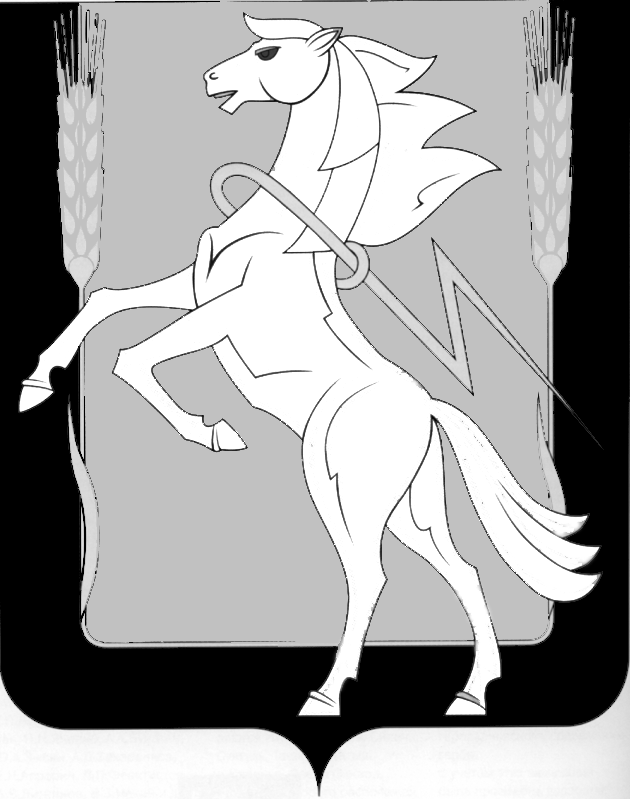 СОБРАНИЕ ДЕПУТАТОВ СОСНОВСКОГО МУНИЦИПАЛЬНОГО РАЙОНА пятого созыва третьего СОЗЫВАТОВ РЕШЕНИЕ от «21»  марта  2018 года № 419О награждении Почетной грамотой Собрания депутатов Заслушав и обсудив доклад Председателя постоянной комиссии по  награждению Собрания депутатов Сосновского муниципального района Скрипова А.Г., Собрание депутатов Сосновского муниципального района пятого созыва, РЕШАЕТ:Наградить Почетной грамотой Собрания депутатов и премией в размере 3000-00 (трех тысяч) рублей:1) Братчук Анастасию Юрьевну- члена ВОС, за большой вклад в работу по комплексной реабилитации и социальной адаптации инвалидов по зрению и в связи с 65- летним юбилеем Чебаркульской местной организации инвалидов по зрению;2) Евстарову Елену Александровну- преподавателя Муниципального бюджетного учреждения дополнительного образования «Детская школа искусств п. Полетаево» за многолетний добросовестный труд, плодотворную педагогическую деятельность, высокие творческие достижения и в связи с «Днем работника культуры»;3) Зырянову Ольгу Игоревну- ведущего методиста по работе с детьми Рощинского Дома культуры Муниципального бюджетного учреждения культуры «межпоселенческое социально- культурное объединение» за добросовестный труд, творческую работу в воспитании подрастающего поколения и в связи с «Днем работника культуры»;4) Жернова Павла Евгеньевича- члена ВОС, за большой вклад в работу по комплексной реабилитации и социальной адаптации инвалидов по зрению и в связи с 65- летним юбилеем Чебаркульской местной организации инвалидов по зрению.2. Опубликовать данное Решение в газете «Сосновская Нива» и на официальном сайте органов местного самоуправления Сосновского муниципального района в сети Интернет www.chelsosna.ru.Председатель Собрания депутатов Сосновского муниципального района	          		                                    Г.М. Шихалева